Птичку жалко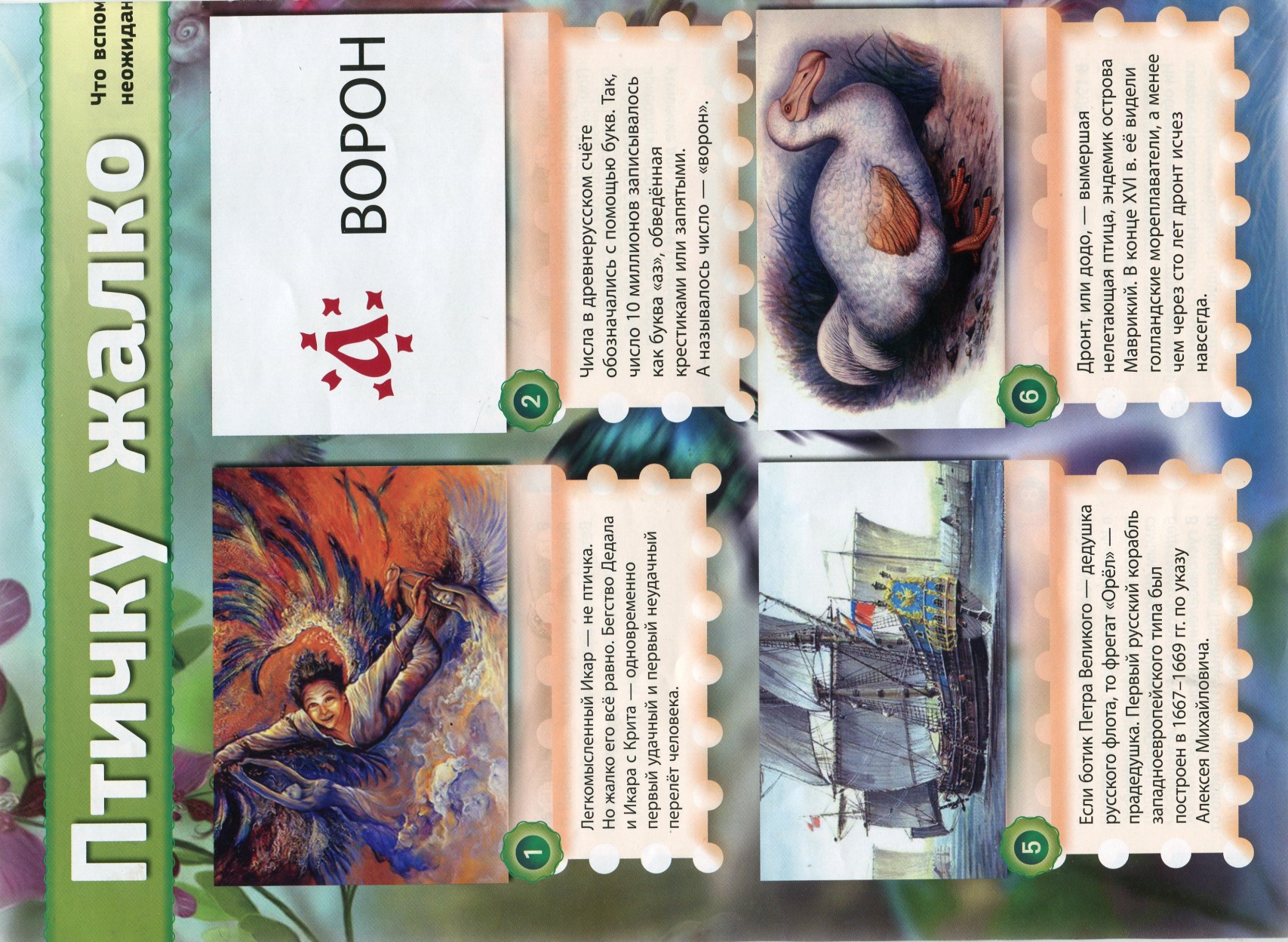 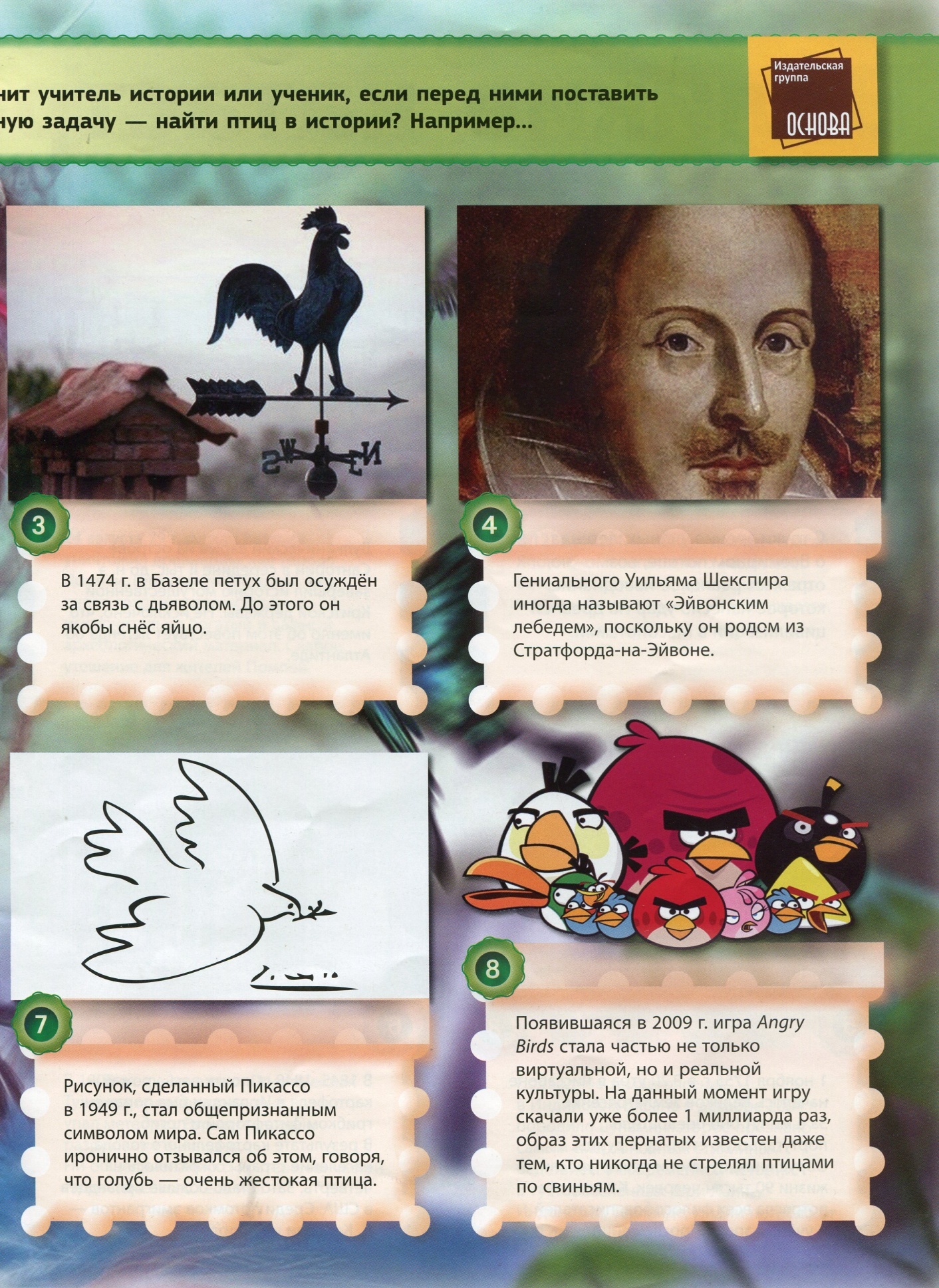 